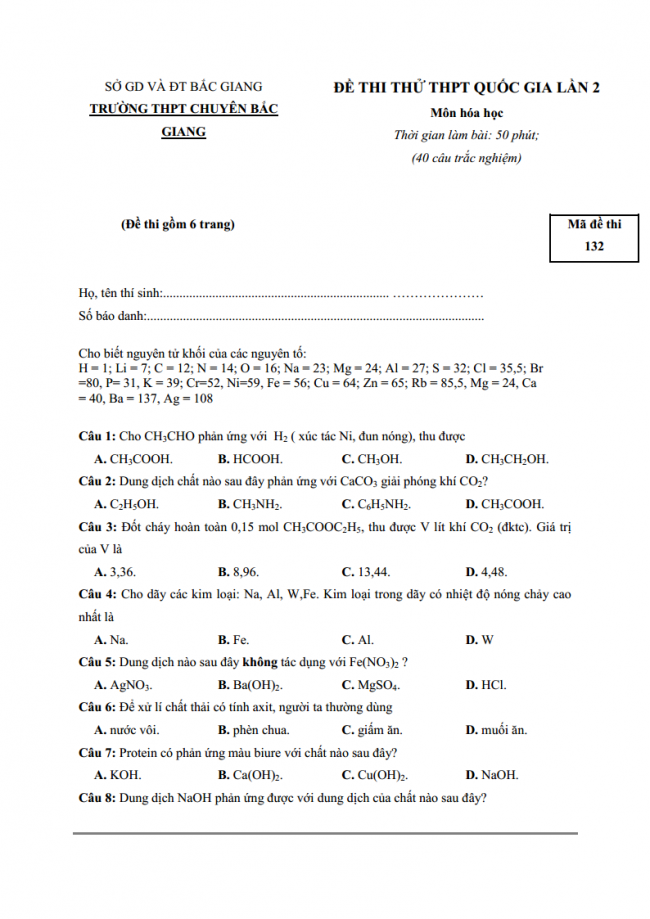 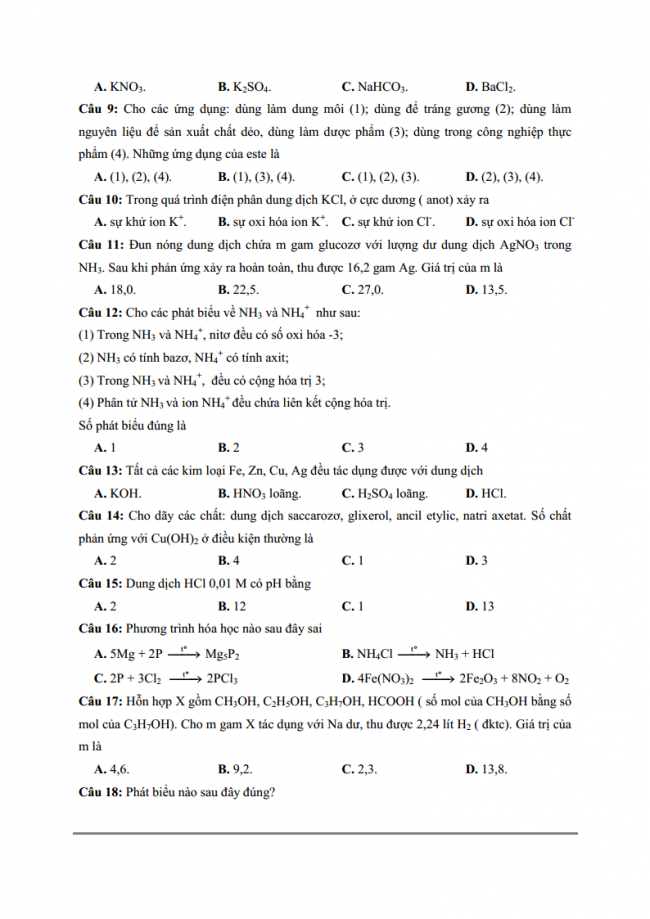 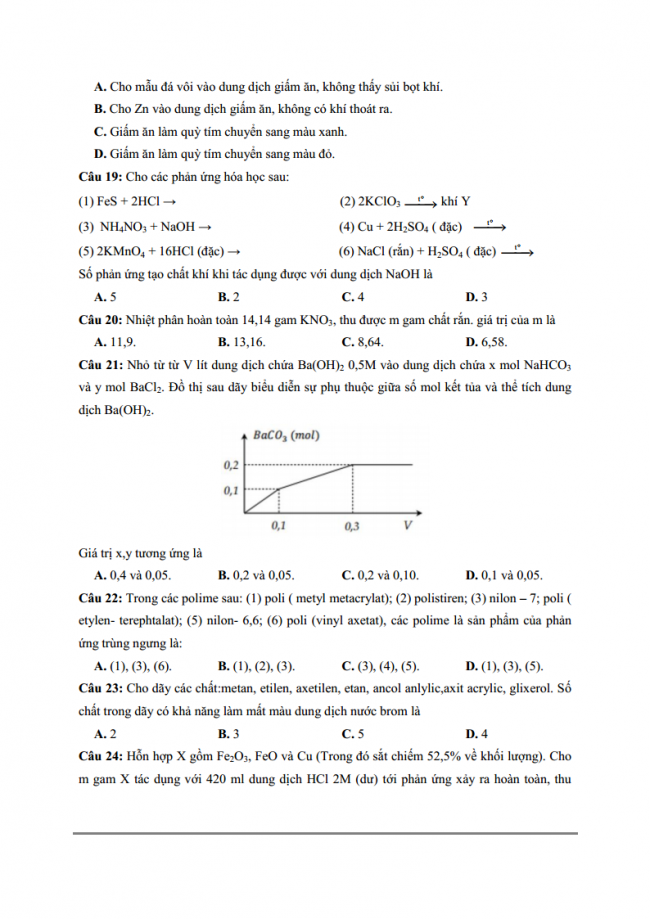 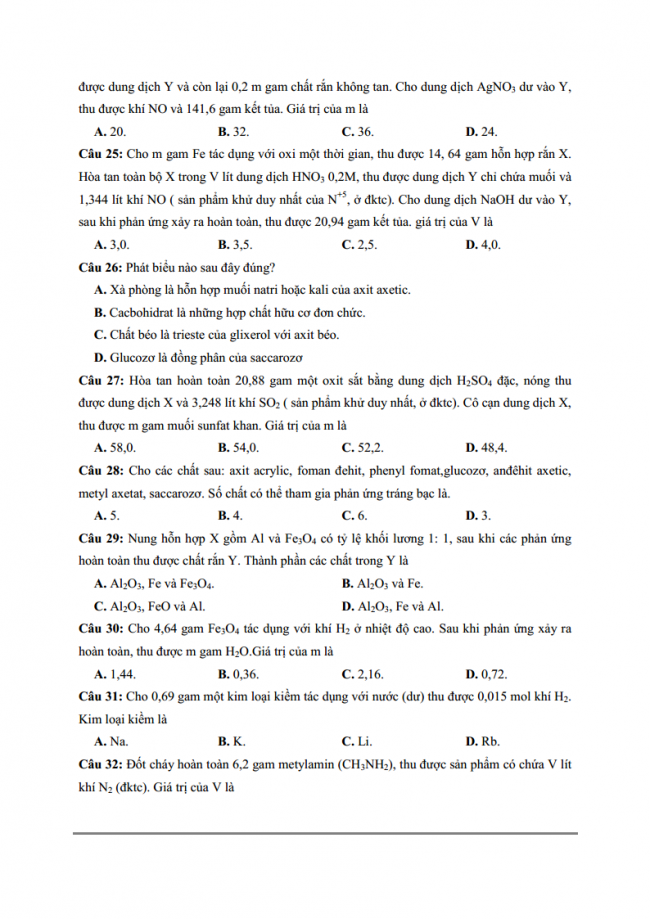 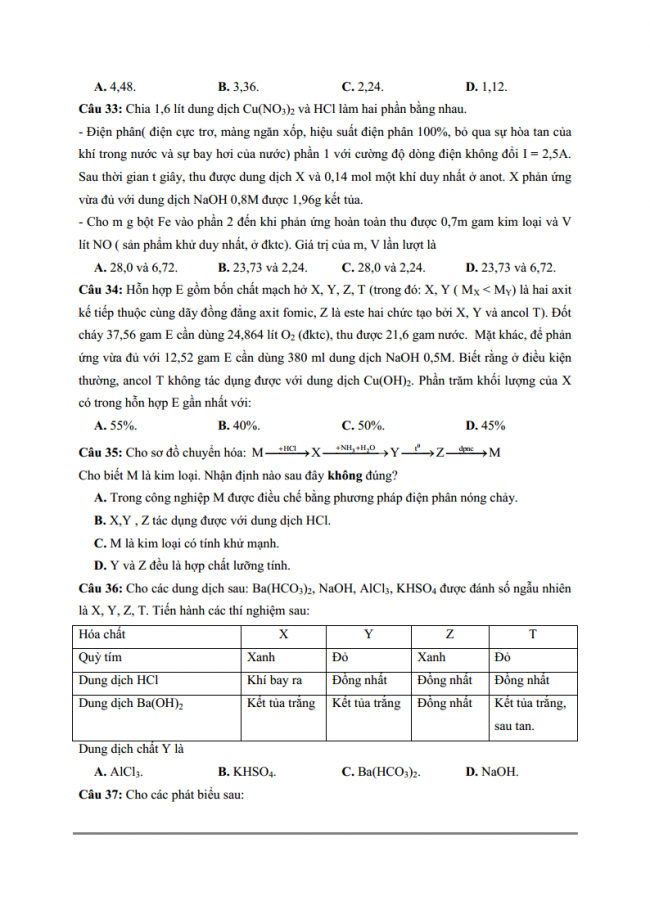 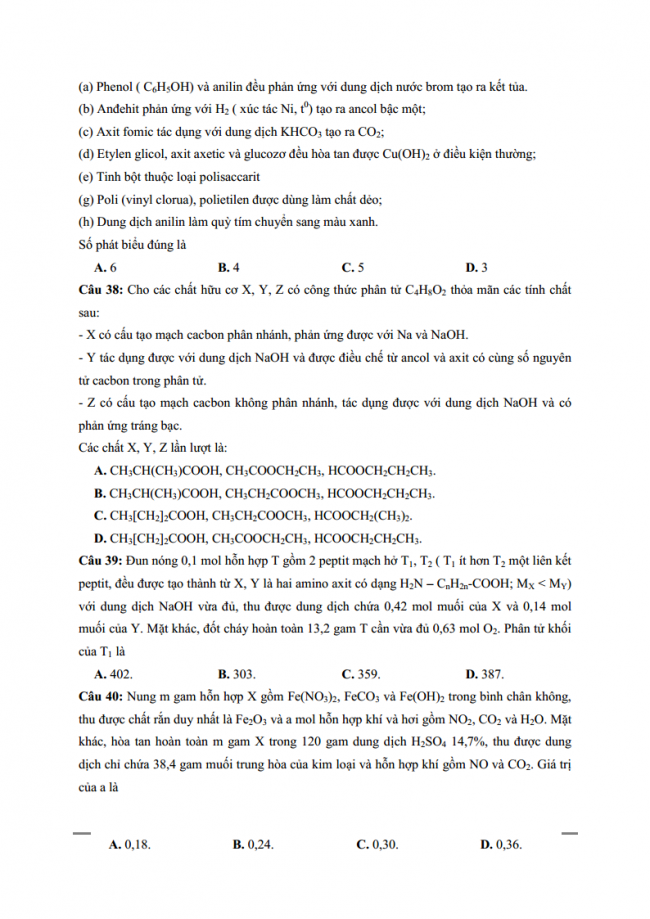 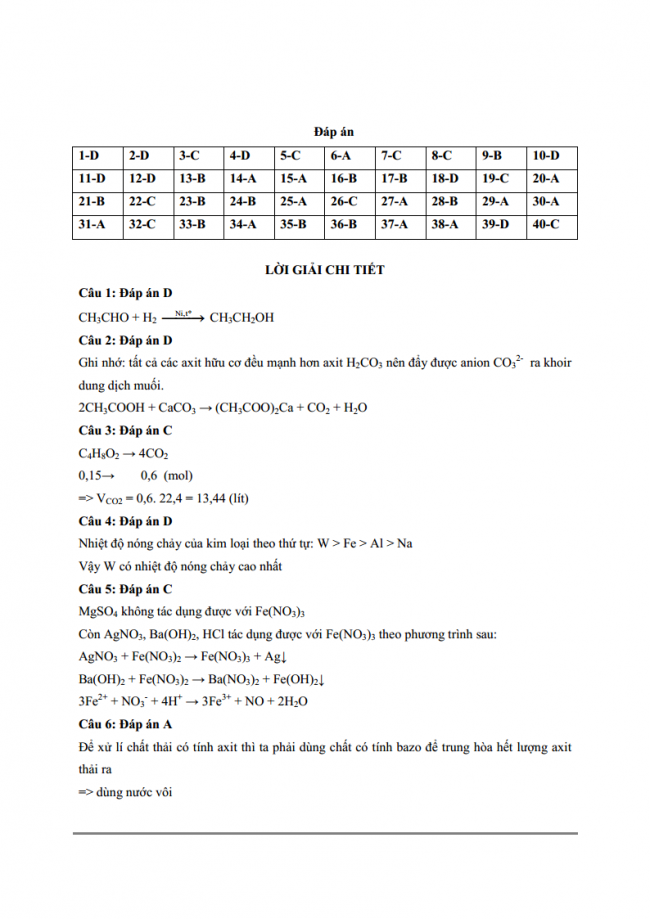 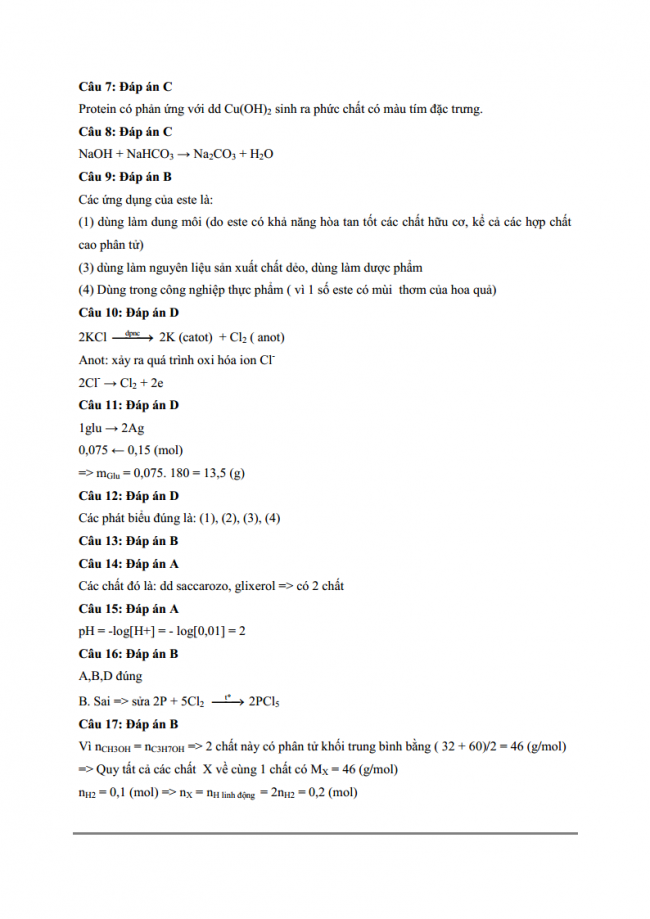 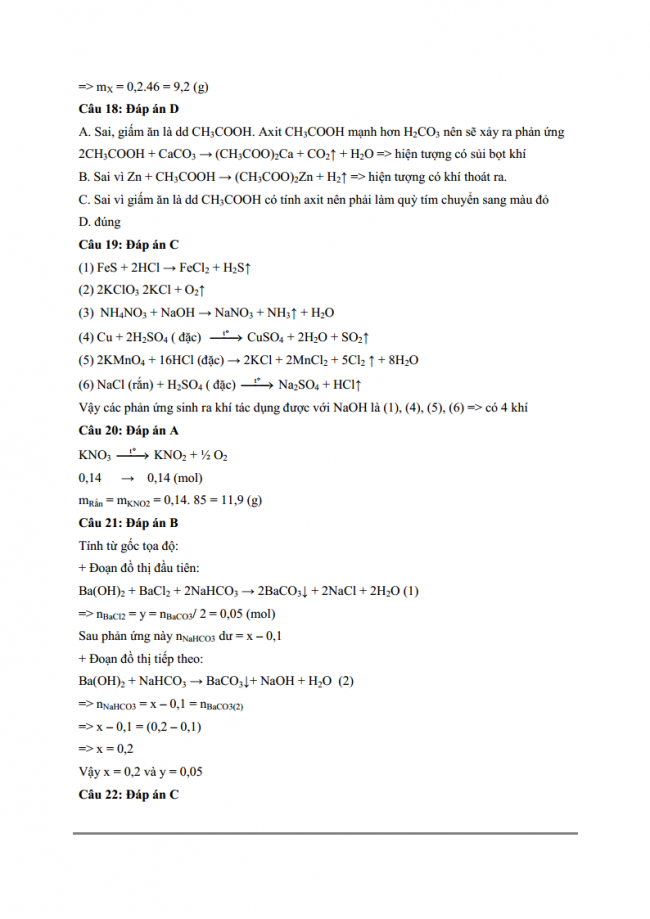 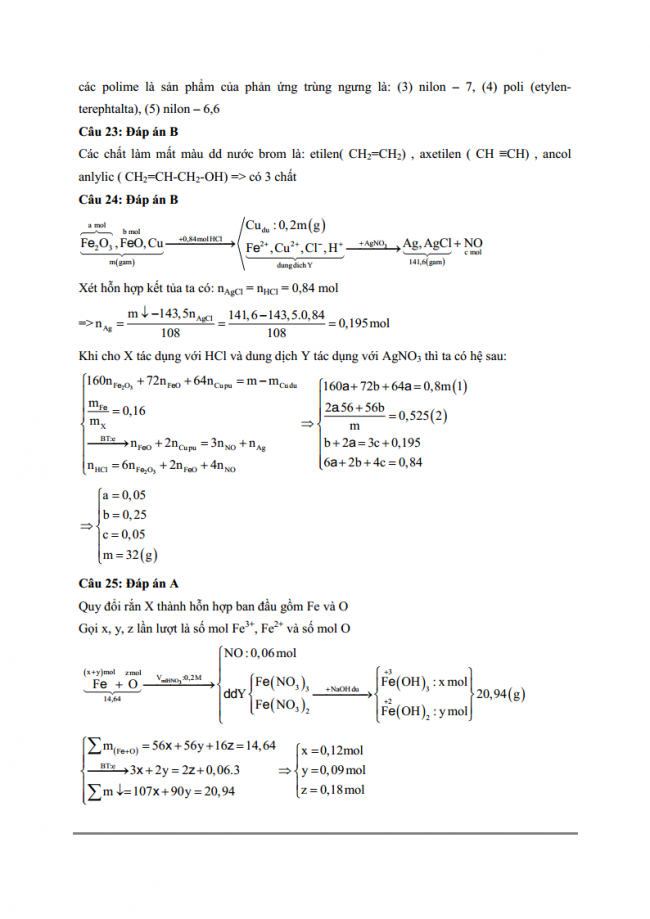 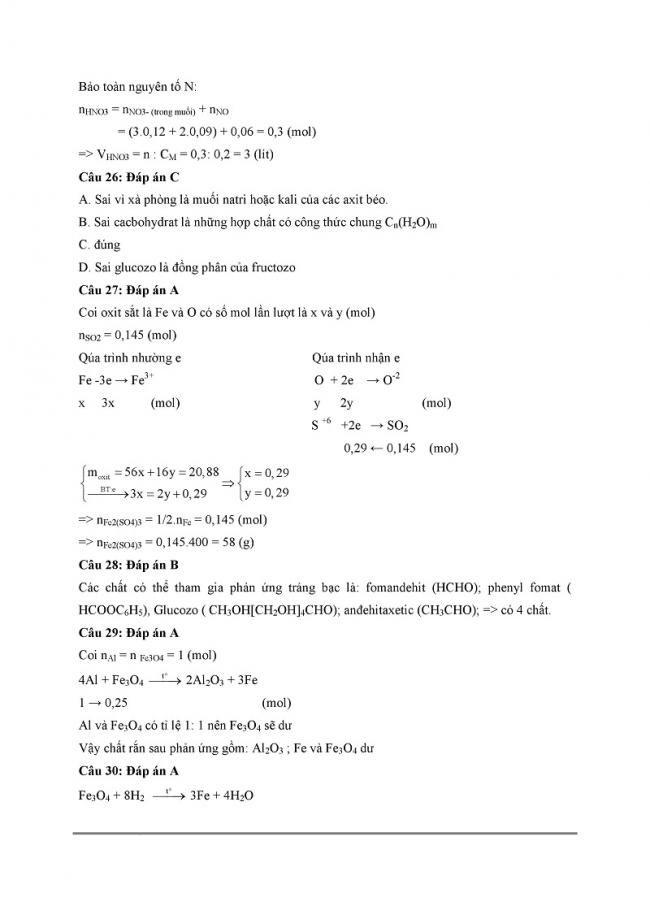 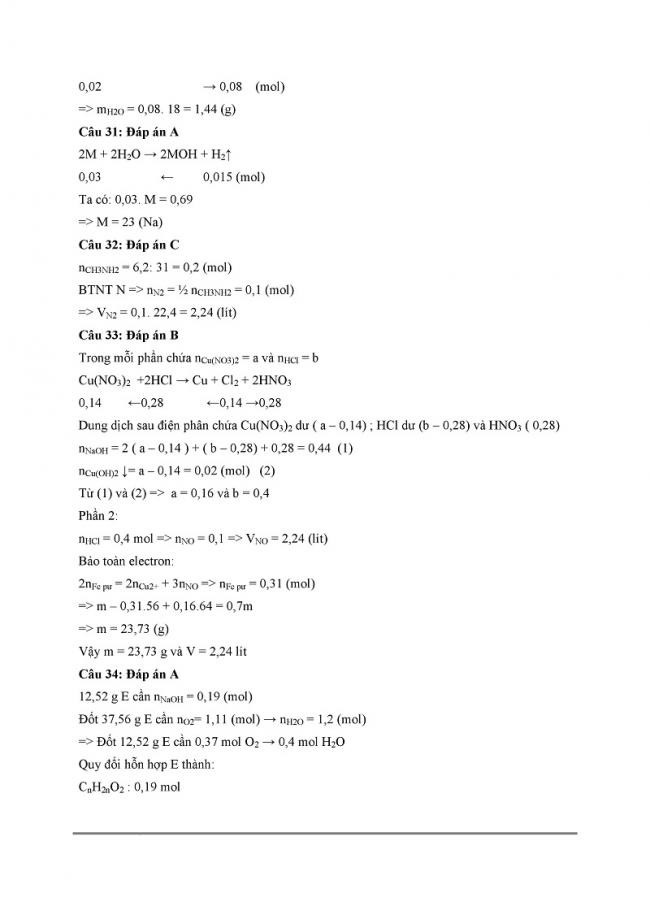 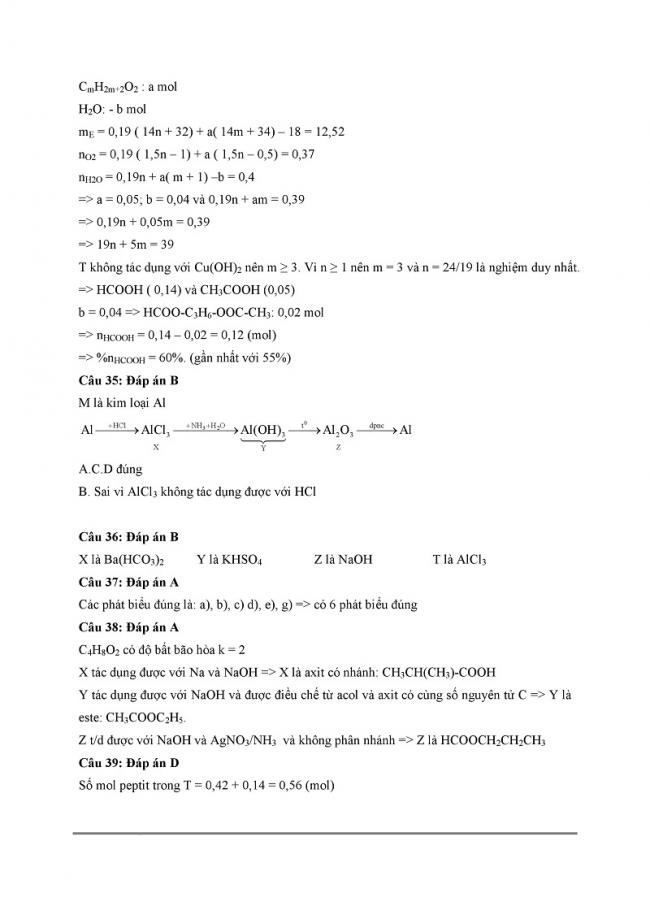 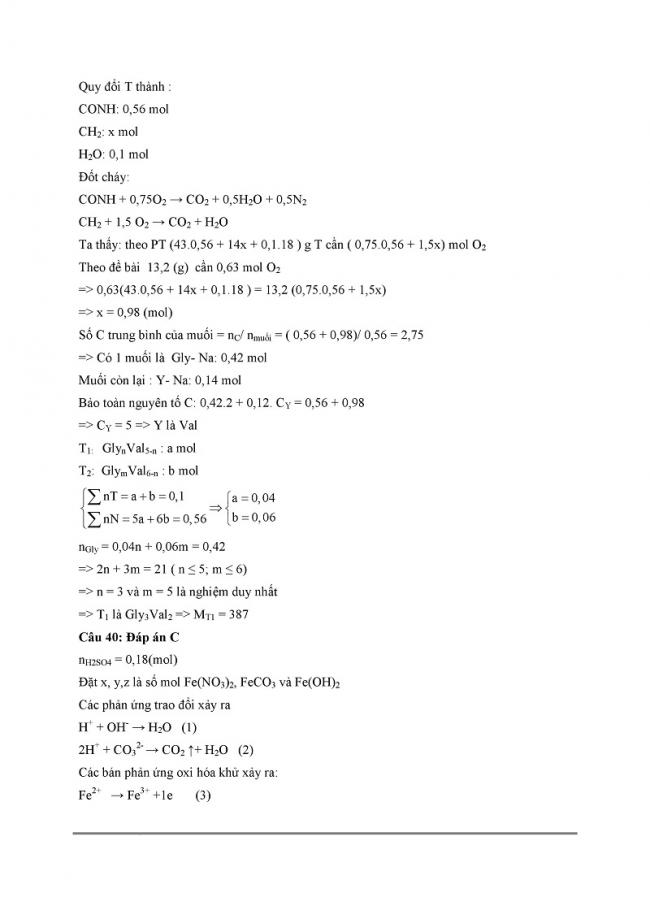 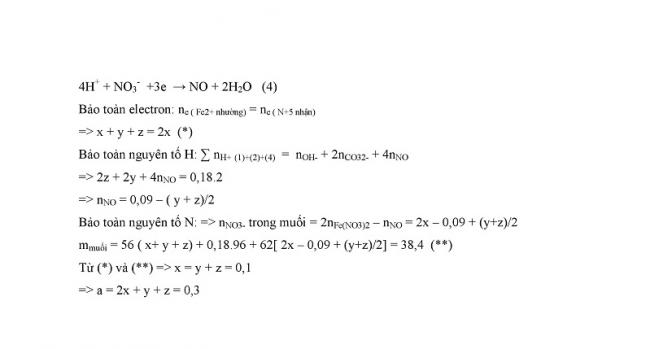 CHÚC CÁC EM ÔN THI HIỆU QUẢ!